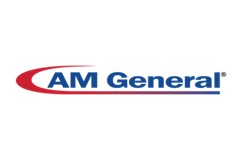 Dear Supplier:Please complete the following information which will be used to enable AM General’s compliance with federally mandated reporting requirements.Company Name:	DUNS Number:  	Street Address:   	City/State:	(9 Digit) Zip:  	NAICS Code(s):	CAGE Code(s): 	Contact Name:	Phone:  	Email Address: 	Fax Number:  	Union Affiliation (if applicable):  	ISO Certification:  Yes    No    Indicate type of certification & expiration date: __________________________________________________________________________________________Please forward a copy of your certificate when you return this form.The undersigned, on behalf of the Seller, certifies the information contained in this form to be true and correct to thebest of Seller’s knowledge. I recognize that AM General LLC may forward these certifications to the U.S. Government; and that, if any of the above statements are intentionally false, I may be subject to the penalties prescribed in 18 U.S.C. 1001. Additionally, under 15 U.S.C. 645(d), any person who misrepresents its size status shall (10 be punished by a fine, imprisonment, or both; (2) be subject to administrative remedies; and (3) be ineligible for participation in programs conducted under the authority of the Small Business Act.Signature:	 		Title:  	Printed Name:	 		Date:  	Additionally, please note the following information regarding AM General standard business practices:Incoterms: FOB Origin	Payment Terms:  Consistent with Industry Standards Sincerely,Brian D. PetersonVice President – Supply ManagementYour prompt handling of this matter is appreciated. Please note, should a supplier’s status change, you are required to complete and submit an updated certification. Unless directed otherwise, please return this certification via email to the attention of your AM General Supply Chain Management representative. (AM General email addresses are typically first.last name@amgeneral.com).Form InstructionsDUNS Number (Duns and Bradstreet Number): Please identify each applicable DUNs number. For assistance in obtaining a DUNS number, please go to: http://fedgov.dnb.com/webform.NAICS Code: North American Industry Classification System Code (For information on NAICS Codes please see http://www.census.gov/eos/www/naics/)CAGE: (Commercial and Government Entity) Code: Assigned following registration within the System for Award management (SAM). Suppliers are encouraged to register their entity within SAM.gov.Company Classification: Please check all applicable categories:Large: Check if the number of employees or average annual receipts exceed the SBA size standard for Small Businesses.Foreign Owned: Check if business is owned by a non-domestic source. A foreign contractor means a contractor or subcontractor organized or existing under the laws of a country other than the United States.  Please indicate the place of performance as being either within the U.S. or other. Specify the applicable U.S. state of performance or Foreign Country.Small Business: Business which is located in the U.S, organized for profit, is independently owned & operated, not dominant in field of operations in which it is bidding AND meets Small Business Administration (SBA) size standards.  Small business size standards define the maximum size that a firm, including all of its affiliates, may be. A size standard is typically stated in number of employees or average annual receipts. The SBA size standard table can be found at: http://www.sba.gov/content/small-business-size-standards.Women Owned Small Business: Check if business is a small business, not less than 51% of which is owned by one or more women, and the management and daily business operations of which are controlled by one or more women.Small Disadvantaged Business: Check if business is a small business, not less than 51% of which is owned by one or more socially and economically disadvantaged individuals, and the management and daily business operations of which are controlled by one or more socially and economically disadvantaged individuals.SBA Certified HUBZONE Small Business: Check if business is a small business, and is located in a Historically Underutilized Business Zone (HUBZONE) (See http://www.sba.gov/hubzone). SBA certification is required.Veteran Owned Small Business: Check if business is a small business, not less than 51% of which is owned by one or more veterans (as defined at 38 U.S.C. 101(2)), and the management and daily business operations of which are controlled by one or more veterans.Service Disabled Veteran Owned Small Business: Check if business is a Veteran Owned Small Business, not less than 51% of which is owned by one or more service disabled veterans, and the management and daily business operations of which are controlled by one or more service disabled veterans or in the case of a veteran with permanent and severe disability, the spouse or permanent caregiver of such veteran.Alaska Native Corporation (ANC): Check if business is a regional corporation, village corporation, urban corporation, or group corporation organized under the laws of the State of Alaska in accordance with the Alaska Native Claims Settlement Act, as amended (43 U.S.C. 1601, et seq) and is considered a minority and economically disadvantaged concern under the criteria at 43 U.S.C. 1626(e)(1). This definition also includes ANC direct and indirect subsidiary corporations, joint ventures and partnerships that meet the requirements of 43 U.S.C. 1626 (e)(2).AM General LLC 105 North Niles Avenue South Bend, IN 46617